Tree Planting Safety and Guidelines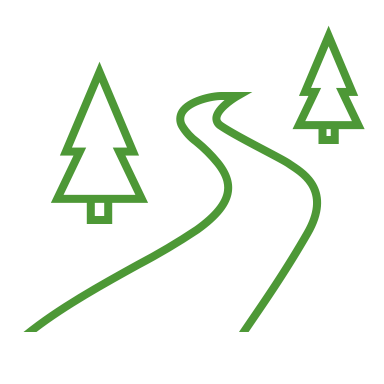 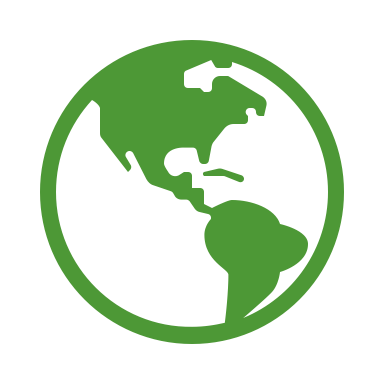 All this hurts our planet and the ecosystem! It is estimated that 137 species go extinct daily because of forest clearing habitat loss.This can be overwhelming, but we can all do something about it starting right here on our campus. We want to invite you to join our Tree Planting Campaign to keep our community shaded and beautiful.Starting on 				 (date), student-formed teams will plant trees around campus and/or within the community. Each team will pick a designated day to plant their trees and organize a schedule for regular maintenance. Safety is our priority! Please be careful when planting trees; gardening materials can be harmful if used improperly. If in doubt, please ask an adult for guidance. 